   TERMO DE OUTORGA DE BOLSA IFPE SERTÃO 								ESTUDANTERazão Social: Fundação de Apoio ao Desenvolvimento da Universidade Federal de Pernambuco – Fade-UFPEEndereço: Rua Acadêmico Hélio Ramos, 336, Telefone. (81) 2126-4646Município: Recife	Bairro: Cidade Universitária	Estado: PE 	CEP: 50.740-530CNPJ/MF: 11.735.586/0001-59		Inscrição Estadual: IsentaRepresentada por:                                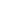 ESTUDANTENome:      	RG nº       	CPF nº      	Instituição de Ensino:       Curso:      	 Graduação ☐     Mestrado ☐Doutorado ☐     Pós  ☐Rua/avenida:      , nº       Bairro:         Cidade:      	 Estado:      	CEP:      Telefone:      Email:       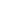 ENQUADRAMENTO LEGAL: Conforme Resolução nº 06/2019 do Conselho Superior do IFPE-SERTÃO e leis nº 8.958/94 art.4ºB e 10.973/04 art. 9º e Resolução Executiva nº 001/2017-Fade - UFPE, disponível em seu sítio, estabelecendo as normas e critérios para concessão de bolsas.MODALIDADE DE BOLSA: ☐ Bolsa de Ensino   ☐ Bolsa de Pesquisa  ☐ Bolsa de Inovação  RETENÇÃO: ☐ Sim  ☐ NãoCLÁUSULA PRIMEIRA – OBJETOPelo presente Termo de Outorga, a Fundação de Apoio ao Desenvolvimento da Universidade Federal de Pernambuco – Fade - UFPE, por meio do Indicar o instrumento jurídico nº      autorizado pelo(a) executor(a)      , concede a respectiva bolsa indicada acima. Pelo presente Termo de Outorga, o(a) bolsista se compromete a exercer as atividades do projeto de pesquisa e/ou desenvolvimento institucional, científico e tecnológico descritas, a saber:Título do Projeto:      .Descrição das Atividades:      .CLÁUSULA SEGUNDA– VIGÊNCIA E ALTERAÇÃO DO TERMOFica compromissado entre as partes que a bolsa ora concedida terá a seguinte vigência de      /     /      a      /     /     , podendo ser prorrogada de acordo com a necessidade do executor do convênio/orientador e mediante assinatura de Termo Aditivo.Parágrafo Único: Qualquer alteração relacionada ao valor referente ao pagamento da bolsa só entrará em vigor no mês subsequente ao da implementação da alteração.CLÁUSULA TERCEIRA – VALORPara o período compreendido na cláusula Segunda, o(a) bolsista receberá o valor de R$ ________ (_______________), equivalente a uma carga horária total de _______ horas.Parágrafo Primeiro: O valor mencionado acima deverá respeitar as referências do órgão financiador e valor previsto no projeto, conforme determina o Art. 39, Inciso I da Resolução nº 05/2019 do Conselho Superior do IFPE-SERTÃO.CLÁUSULA QUARTA – PAGAMENTOO pagamento descrito na Cláusula Terceira será realizado em       parcela(s) – conforme carga horária de cada mês. Para início de pagamento em     /    /    .Parágrafo Primeiro: Os pagamentos serão efetuados mediante envio para a Fade- UFPE pela Coordenação do Projeto da solicitação de pagamento, atestando a realização das atividades.Parágrafo Segundo: No pagamento, no que couber far-se-ão as devidas retenções tributárias na forma da legislação vigente.I - A depender da caracterização da bolsa, poderá incidir os recolhimentos dos tributos legais, nos termos do art. 4º caput §4º e §5º da Resolução Executiva nº 01/2017 Fade - UFPE.I - O(a) bolsista receberá o pagamento estipulado na Cláusula Terceira até o último dia útil do mês subseqüente à realização das atividades, ficando o referido pagamento condicionado à existência de recursos financeiros no convênio, os quais são repassados pelo Órgão/Entidade financiadora do Projeto e autorização da coordenação.II- O pagamento da bolsa se dará por meio de:☐ Conta corrente - Banco       Agência       Nº da conta      ; Parágrafo Terceiro: O prazo para pagamento da bolsa, previsto no caput, poderá ser ultrapassado no caso das bolsas não serem pagas por falta de recursos financeiros no projeto.CLÁUSULA QUINTA – DAS OBRIGAÇÕES E RESPONSABILIDADES DO(A) BOLSISTAO Bolsista declara expressamente conhecer e concordar para todos os efeitos de lei, com as normas gerais para concessão de bolsas, fixadas pelo Decreto nº 7.423/2010, Lei n° 8.958/1994, Lei nº 10.973/04 e Resolução nº 05/2019 do Conselho Superior do IFPE-SERTÃO, e Resolução nº 001/2017-Fade - UFPE, onde assume o compromisso de cumpri-las, dedicando-se exclusivamente às atividades de ensino e/ou pesquisa e inovação, conforme o caso. I- Destacamos o atendimento ao Art. 19 (Resolução nº 001/2017-Fade - UFPE) –“O bolsista estudante não poderá receber mais de uma bolsa simultaneamente pela Fade - UFPE.” E o Art. 20 – “O bolsista não poderá atuar, concomitantemente, como bolsista e prestador de serviço ou qualquer outra forma de participação remunerada, em um mesmo projeto, salvo nos projetos de Cursos Seqüenciais de Formação Complementar.”II - A cada novo semestre o(a) bolsista deverá enviar novo comprovante de matrícula. De acordo com o Art. 26 (Resolução nº 001/2017-Fade - UFPE), “Parágrafo único – Os bolsistas estudantes deverão apresentar comprovação de renovação do seu vínculo com a Instituição Educacional a cada 6 (seis) meses, para fins de validação da concessão da bolsa.”CLÁUSULA SEXTA – DAS OBRIGAÇÕES E RESPONSABILIDADES DO COORDENADORO coordenador declara expressamente conhecer e concordar, para todos os efeitos de lei, com as normas gerais para concessão de bolsas, fixadas pelo Decreto nº 7.423/2010, Lei n° 8.958/1994, Lei nº 10.973/04, Resolução nº 05/2019 do Conselho Superior do IFPE-SERTÃO, e Resolução nº 001/2017-Fade - UFPE, onde assume o compromisso de cumpri-las, dedicando-se exclusivamente às atividades de ensino e/ou pesquisa e inovação, conforme o caso. CLÁUSULA SÉTIMA – OBRIGAÇÕES DA Fade - UFPEObriga-se a efetuar o pagamento ao BOLSISTA dos valores constantes neste instrumento, conforme previsto nas Cláusulas Terceira e Quarta. CLÁUSULA OITAVA – CONFIDENCIALIDADEAs informações a que o(a) bolsista tiver acesso não poderão ser divulgadas em hipótese alguma a terceiros, excetuados os casos em que houver autorização expressa nesse sentido.CLÁUSULA NONA– RESPONSABILIDADE TRABALHISTAFica expressamente estipulado que não se estabelece, por força do presente termo, qualquer vínculo empregatício por parte da Fade - UFPE com relação ao BOLSISTA, inclusive encargos da legislação trabalhista, previdenciária, securitária, ou qualquer outra. CLÁUSULA DÉCIMA– CANCELAMENTO DA BOLSAA bolsa a que faz jus ao(à) bolsista poderá ser cancelada, mediante assinatura de Termo de Rescisão, a ser firmado entre as partes, sendo automaticamente interrompidos os pagamentos nas seguintes hipóteses: §2º - O recebimento da bolsa cessará independentemente do prazo de execução do projeto, quando;I- O(a) bolsista deixar de apresentar relatórios ou não desempenhar as atividades especificadas no plano de trabalho do projeto, sem justificativa fundamentada;II- Conclusão antecipada ou desistência do projeto, a critério do IFPE;III- Findo o prazo de sua atribuição, conforme o plano de trabalho do projeto;IV- Por desistência do beneficiário;V- Pelo desempenho insuficiente de suas atribuições por parte do(a) beneficiário(a);VI- A pedido do coordenador, devidamente justificado, quando for necessária a substituição do(a) bolsista; VII- Pela conclusão de seu curso;VIII- Quando a remuneração do(a) servidor(a), retribuições e bolsas percebidas ultrapassar o limite estabelecido na Resolução nº 05/2019 do Conselho Superior do IFPE-SERTÃO.CLÁUSULA DÉCIMA PRIMEIRA– DISPOSIÇÕES GERAISE por estarem de inteiro e comum acordo com as condições expressas neste Termo de Outorga de Bolsa de Ensino/Pesquisa/Inovação, as partes o assinam em 3 (três) vias de igual teor, cabendo a 1ª via à Fade - UFPE, a 2ª via ao(à) executor(a) do convênio e a 3ª via ao(à) bolsista.Recife,       de       de      .ANEXO IDECLARAÇÃO (ACÚMULO)Eu,      , aluno(a) regularmente matriculado(a) no Instituto Federal de Educação, Ciência e Tecnologia do Sertão  no curso de       declaro não estar recebendo bolsa ou qualquer auxílio financeiro do próprio IFPE-SERTÃO e da Fade - UFPE, bem como de outra instituição de ensino ou agência de fomento, nacional ou internacional, que exija exclusividade, ficando ciente de que caso ocorra qualquer um destes fatos terei a bolsa imediatamente cancelada, devendo devolver os valores indevidamente recebidos no período.ANEXO IIDECLARAÇÃO PROJETO DE PESQUISA (nos casos de bolsa de pesquisa)Eu,      , Coordenador(a) do Projeto de Pesquisa intitulado ______________, declaro que o(a) beneficiário(a) ___________________, desenvolverá exclusivamente atividades de pesquisa, no âmbito do Projeto mencionado, as quais serão totalmente compatíveis com as atividades do curso de ________________, ao qual o(a) aluno(a) encontra-se atualmente e regularmente vinculado(a). ANEXO IIIDECLARAÇÃO PROJETO DE PESQUISA E INOVAÇÃO (nos casos de bolsa de inovação)Eu,      , Coordenador(a) do Projeto de Pesquisa intitulado ______________, declaro que o(a) beneficiário(a) ___________________, desenvolverá exclusivamente atividades de pesquisa e inovação, no âmbito do Projeto mencionado, as quais serão totalmente compatíveis com as atividades do curso de ________________, ao qual o(a) aluno(a) encontra-se atualmente e regularmente vinculado(a). ANEXO IVRelação de Documentação ExigidaSolicitação de concessão de bolsa, devidamente preenchida e assinada pelo(a) coordenador(a);Cópia da carteira de identidade do(a) beneficiário(a);Cópia do CPF do(a) beneficiário(a);Cópia do comprovante de endereço do(a) beneficiário(a);Cópia de documento que conste o número de matrícula do(a) beneficiário(a) junto à instituição apoiada, contendo nome, CPF, data de ingresso no curso/programa e período/semestre que está matriculado(a);Cópia do comprovante de escolaridade ou titulação do(a) beneficiário(a);Currículo ou currículo lattes atualizado do(a) beneficiário(a);Atender aos pré-requisitos da Resolução nº 05/2019 do Conselho Superior do IFPE-SERTÃO.Executor(a) do Convênio (Coordenador(a) do Projeto)BolsistaFade - UFPEBolsistaCoordenador(a) do ProjetoCoordenador(a) do Projeto